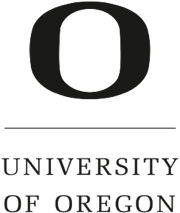 SCHOOL OF MUSIC AND DANCEMusic Graduate Office(541) 346-5664 • gradmus@uoregon.edu  • music.uoregon.eduSpecialization in Collaborative PianoStudent Name: 	Today’s Date:  	UO ID#: 	Term/Year entered graduate program:  		Term/Year entered specialization:  	Coursework (18 Graduate Credits Required)Please submit this checklist along with the Declaration of Graduate Specialization form to the Music Graduate Office in the first term of enrollment in the Graduate Specialization. The Declaration of Graduate Specialization form can be found at https://gradschool.uoregon.edu/academics/policies/specializations/pursuing-specializationCOURSE NUMBERCOURSE TITLETERM TAKENGRADECREDITS EARNEDCREDITS REQ’DMUS 521Collaborative Piano2MUS 522Collaborative Piano2MUS 523Collaborative Piano2MUS 567Solo Vocal Music3MUS 568Solo Vocal Music3MUP 650 (3 terms)Piano Chamber Music2Piano Chamber Music2Piano Chamber Music2YEAR ONE: 45-60-minute chamber music/art-song recitalYEAR ONE: 45-60-minute chamber music/art-song recitalYEAR ONE: 45-60-minute chamber music/art-song recitalDate Recital 1 Completed: Date Recital 1 Completed: Date Recital 1 Completed: YEAR TWO: 60-90-minute chamber music/art-song recitalYEAR TWO: 60-90-minute chamber music/art-song recitalYEAR TWO: 60-90-minute chamber music/art-song recitalDate Recital 2 Completed: Date Recital 2 Completed: Date Recital 2 Completed: Total Credits18